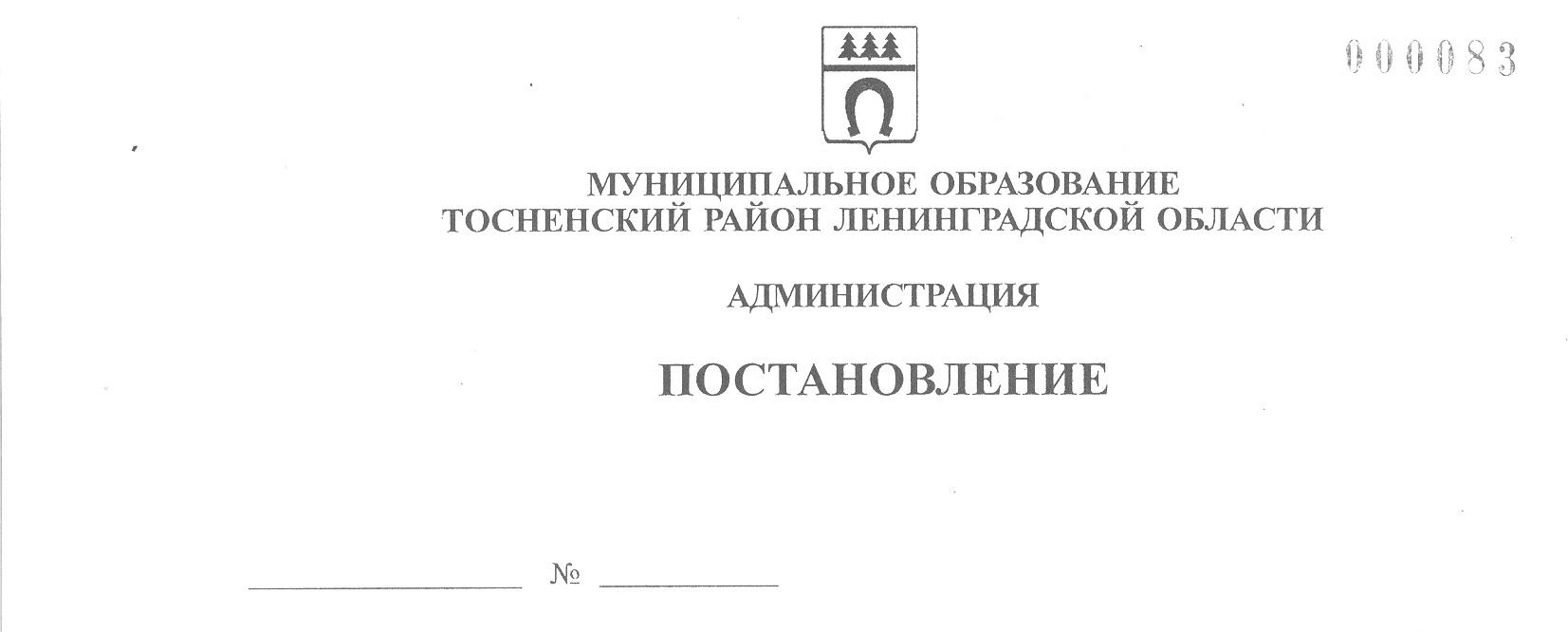 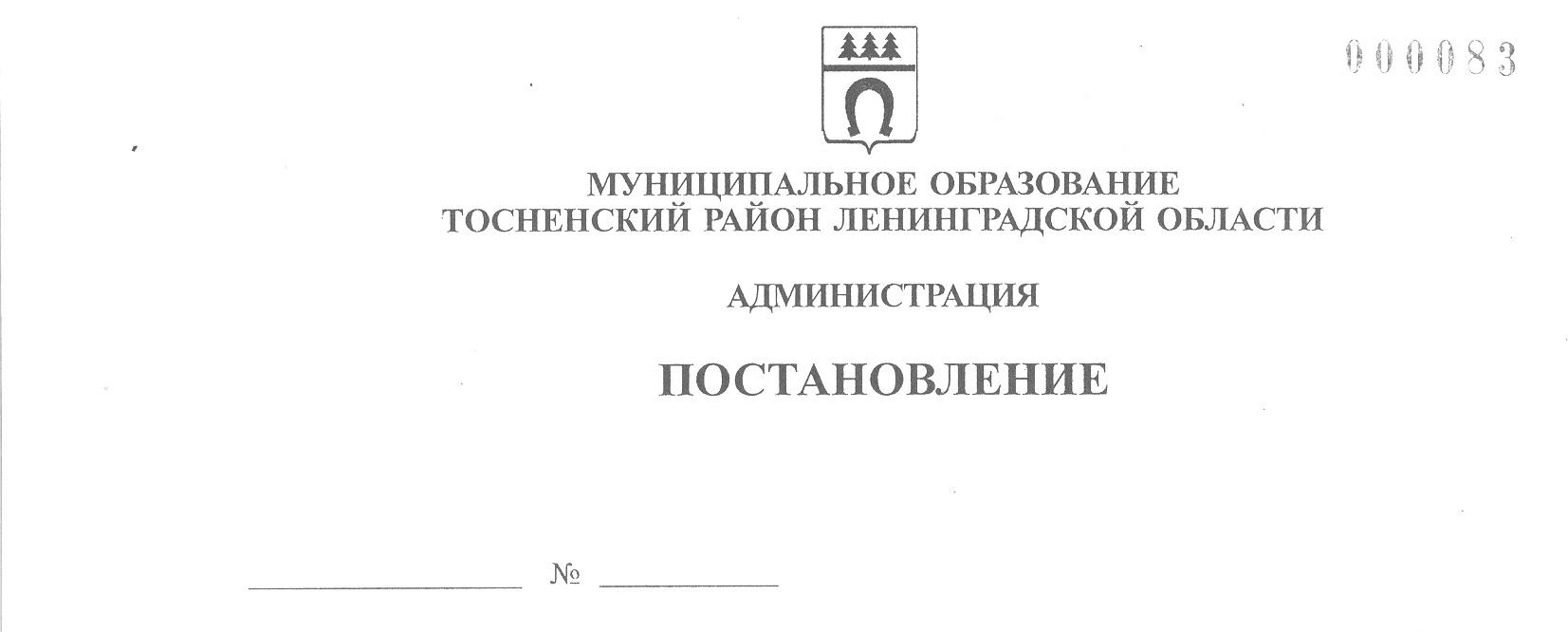 16.02.2023                                     655-паО внесении изменений в бюджетный прогноз муниципального образования Тосненский муниципальный район Ленинградской области на период до 2026 годаВ соответствии с пунктом 6 статьи 170.1 Бюджетного кодекса Российской Федерации, постановлением администрации муниципального образования Тосненский район Ленинградской области от 20.06.2022 № 2172-па «Об утверждении Порядка разработки и утверждения бюджетного прогноза муниципального образования Тосненский муниципальный район Ленинградской области на долгосрочный период» администрация муниципального образования Тосненский район Ленинградской областиПОСТАНОВЛЯЕТ:1. Бюджетный прогноз муниципального образования Тосненский муниципальный район Ленинградской области на период до 2026 года, утвержденный постановлением администрации муниципального образования Тосненский район Ленинградской области от 03.10.2022 № 3424-па, изложить в новой редакции (приложение).2. Комитету финансов администрации муниципального образования Тосненский район Ленинградской области направить в пресс-службу комитета по организационной работе, местному самоуправлению, межнациональным и межконфессиональным отношениям администрации муниципального образования Тосненский район Ленинградской области настоящее постановление для опубликования и обнародования в порядке, предусмотренном Уставом муниципального образования Тосненский муниципальный район Ленинградской области.3. Пресс-службе комитета по организационной работе, местному самоуправлению, межнациональным и межконфессиональным отношениям администрации муниципального образования Тосненский район Ленинградской области опубликовать и обнародовать настоящее постановление в порядке, предусмотренном Уставом муниципального образования Тосненский муниципальный район Ленинградской области.4. Контроль за исполнением постановления возложить на заместителя главы администрации – председателя комитета финансов администрации муниципального образования Тосненский район Ленинградской области Мурша С.И.Глава администрации                                                                             А.Г. Клементьев Иванова Ирина Владимировна, 8(81361)294064 гаПриложение к постановлению администрациимуниципального образованияТосненский район Ленинградской области    16.02.2023               655-паот __________№____________Бюджетный прогноз муниципального образования Тосненский муниципальный район Ленинградской области на период до 2026 годаУсловия формирования бюджетного прогноза муниципального образования Тосненский муниципальный район Ленинградской области на период до 2026 годаБюджетный прогноз муниципального образования Тосненский муниципальный район Ленинградской области на период до 2026 года (далее – бюджетный прогноз) разработан в соответствии со статьей 170.1 Бюджетного кодекса Российской Федерации, Порядком разработки и утверждения бюджетного прогноза муниципального образования Тосненский муниципальный район Ленинградской области на долгосрочный период, утвержденным постановлением администрации муниципального образования Тосненский район Ленинградской области от 20.06.2022 № 2172-па, на основе прогноза социально-экономического развития муниципального образования Тосненский муниципальный район Ленинградской области. Прогноз социально-экономического развития муниципального образования Тосненский муниципальный район Ленинградской области (далее – муниципальное образование) предусматривает развитие муниципального образования в условиях проводимой Правительством Ленинградской области и органами местного самоуправления муниципального образования политики, направленной на реализацию стратегических целей Тосненского района Ленинградской области – формирование комфортной и безопасной среды проживания, повышение уровня экономического развития и конкурентоспособности района на рынке труда, развития инвестиций и капитала.	При разработке прогноза проведен анализ итогов социально-экономического развития муниципального образования за полугодие 2022 года, 2021 и предшествующие годы с учетом намерений субъектов хозяйственной деятельности на прогнозируемый период 2023-2025 годов.	Прогноз социально-экономического развития муниципального образования характеризует развитие экономики и социальной сферы поселений Тосненского района Ленинградской области в условиях реализации активной государственной политики Ленинградской области, направленной на стимулирование экономического роста и на повышение эффективности бюджетных расходов.Отдельные показатели прогноза социально-экономического развития Тосненского муниципального района Ленинградской области на период до 2025 годаПо оценке в 2022 году среднегодовая численность постоянного населения в муниципальном образовании сокращается по сравнению с 2021 годом и составляет 120 734 человека.В 2023-2025 годах прогнозируется постепенное сокращение коэффициента естественной убыли населения с 6,6 человека на 1000 населения в 2022 году до 6,0 человек на 1000 населения в 2025 году.В 2022 году индекс промышленного производства по полному кругу предприятий прогнозируется по итогам года на уровне 94,8%. В 2023-2025 годах намечается тенденция умеренного роста объемов промышленного производства.Объем инвестиций, направленных в экономику муниципального образования за 1 полугодие 2022 года (инвестиции предприятий и организаций в основной капитал по крупным и средним организациям-инвесторам, не относящимся к субъектам малого предпринимательства, по официальным данным статистики), составил 2 983,5 млн рублей, что соответствует 56,7% от объема инвестиций аналогичного периода прошлого года.Наибольший удельный вес составляют инвестиции в следующие отрасли: деятельность государственного и муниципального управления в социальной сфере (45,8%), на отрасли обрабатывающей промышленности (20,6%), торговля оптовая и розничная (7,5%), сельское хозяйство (8,9%). В 2021 году на территории муниципального образования продолжена реализация основных крупнейших инвестиционных проектов.В 2021 году численность занятых в экономике муниципального образования составила 42403 человека. В прогнозном периоде ожидается небольшое увеличение численности занятых и к 2025 году составит 43000 человек. Уровень заработной среднемесячной номинальной начисленной заработной платы одного работника по крупным и средним предприятиям в 2021 году по данным Петростата составил 54,4 тыс. рублей (109,5% к уровню 2020 года), по ожидаемой оценке 2022 года – 59 тыс. рублей. В 2023 году и на период до 2025 года на территории муниципального образования прогнозируется тенденция роста среднемесячной номинальной начисленной заработной платы (2023 год – 64,4 тыс. рублей, 2024 год – 68,9 тыс. рублей, 2025 год – 73,5 тыс. рублей). Среднемесячная заработная плата демонстрирует устойчивый рост на прогнозируемый период до 2025 года.Бюджетная политика на 2023 год и на плановый период 2024 и 2025 годов в области расходов бюджета муниципального образования отвечает принципам консервативного  бюджетного планирования на основе Прогноза социально-экономического развития муниципального образования на 2023-2025 годы. Базовый вариант характеризует развитие экономики муниципального образования в условиях стабильных инфляционных процессов при сохранении консервативных тенденций изменения таких фактов, как:- замедление темпов экономического роста;- необходимость достижения целей, поставленных Президентом Российской Федерации в Указе от 7 мая 2018 года № 204 «О национальных целях и стратегических задачах развития Российской Федерации на период до 2024 года».Долгосрочным ориентиром в бюджетной политике должен выступать уровень бюджетных расходов, соответствующий реальным доходам бюджета муниципального образования в целях обеспечения сбалансированности. Основными  целями бюджетной политики на 2023 год и на плановый период 2024 и 2025 годов являются:1. Расходование средств бюджета в соответствии с приоритетными направлениями и развитие принципов проектного управления.2. Повышение эффективности управления бюджетными расходами.3. Увеличение доходной базы консолидированного бюджета Тосненского района Ленинградской области.4. Поддержание сбалансированности бюджетов поселений.Долговая политика муниципального образования в 2023-2025 годах, как и ранее, будет исходить из целей сбалансированности бюджета  муниципального образования. Проведение предсказуемой и ответственной бюджетной политики, обеспечение долгосрочной сбалансированности и устойчивости бюджетной системы муниципального образования обеспечат экономическую стабильность и необходимые условия для повышения эффективности деятельности органов местного самоуправления в муниципальном образовании по обеспечению потребностей граждан и общества в муниципальных услугах на территории муниципального района, увеличению их доступности и качества.Прогноз основных параметров консолидированного и районного бюджетов муниципального образования Тосненский муниципальный район Ленинградской области2.1. Расчеты объемов поступлений налоговых и неналоговых доходов в консолидированный и районный бюджеты муниципального образования в рамках составления бюджетного прогноза основаны на показателях Стратегии социально-экономического развития  муниципального образования на период до 2030 года.При формировании бюджетного прогноза учитывались положения Бюджетного кодекса Российской Федерации, нормы налогового законодательства, действующие на момент составления бюджетного прогноза.По отдельным источникам доходов в расчетах использованы показатели, прогнозируемые главными администраторами доходов бюджетов муниципальных образований.По налогу на доходы физических лиц расчет долгосрочного прогноза поступлений осуществлен исходя из индекса-дефлятора, характеризующего темп роста фонда заработной платы.По акцизам на нефтепродукты расчет поступлений на долгосрочный период осуществлен с учетом действующих ставок акцизов по подакцизной продукции, а также установленных бюджетным законодательством Ленинградской области нормативов распределения доходов от уплаты акцизов.Объемы поступлений по остальным налоговым доходам, а также по неналоговым доходам на долгосрочный период в основном рассчитаны с применением ежегодной динамики роста, учтенной при формировании доходной части консолидированного и районного бюджета муниципального образования в среднесрочный период.2.2. Основные параметры бюджета муниципального образования Тосненский муниципальный район Ленинградской области на период до 2026 года представлены в приложении 1 к бюджетному прогнозу. Структура и динамика доходной части бюджета муниципального образования на период 2021-2026 годов характеризуется следующими показателями:тыс. рублейВ доходной части бюджета муниципального образования на период 2021-2026 годов удельный вес налоговых и неналоговых доходов составляет 36,7% в 2021 году, 44,6% в 2026 году. Доля безвозмездных поступлений планируется с незначительным снижением с 63,3% в 2021 году до 55,4% к 2026 году. Структура налоговых и неналоговых доходов бюджета муниципального образования на период 2021-2026 годов характеризуется следующими показателями:тыс. рублейВ долгосрочной перспективе ожидается некоторое изменение в структуре налоговых и неналоговых доходов бюджета муниципального образования в сторону увеличения доли налоговых доходов с 83,7% в 2021 году до 90,9% в 2026 году.Основными налоговыми доходными источниками бюджета муниципального образования по-прежнему останутся налог на доходы физических лиц и налоги на совокупный доход. Удельный вес данных доходных источников в общей сумме налоговых и неналоговых доходов планируется на уровне 89,6% в 2026 году.   Снижение поступлений по неналоговым доходам прогнозируется на счет сокращения поступлений по доходам от продажи материальных и нематериальных активов, а также доходов от оказания платных услуг и компенсаций затрат государства, связанных с изменением типа образовательных учреждений с казенного на бюджетный.Структура безвозмездных поступлений в бюджет муниципального образования на период 2021-2026 годов характеризуется следующими показателями:тыс. рублейВ структуре безвозмездных поступлений в бюджет муниципального образования наибольший удельный вес занимают субвенции из областного бюджета Ленинградской области, федерального бюджета на исполнение отдельных переданных государственных полномочий: в 2021 году – 80,9%, в 2026 – 93,8%. При формировании бюджетного прогноза объем безвозмездных поступлений на 2026 год рассчитан без учета индексации.Структура и динамика расходной части бюджета муниципального образования на период 2021-2026 годов характеризуется следующими показателями:тыс. рублейРасходы бюджета муниципального образования на период 2021-2026 годов спрогнозированы с учетом прогноза социально-экономического развития муниципального образования, сохранена социальная направленность бюджета муниципального образования. В долгосрочной перспективе существенных изменений в расходной части бюджета муниципального образования не ожидается: расходы без учета межбюджетных трансфертов составят 38,7% в 2021 году, 47,1% в 2026 году от общей суммы планируемых расходов бюджета муниципального образования. Доля расходов бюджета муниципального образования за счет межбюджетных трансфертов от бюджетов других уровней в 2021 году – 61,3%, в 2026 году планируется на уровне 52,9%.  В 2021-2022 годах бюджет муниципального образования исполнен с профицитом. Начиная с 2023 года исполнение бюджета муниципального образования прогнозируется с дефицитом, который не планируется более 4% от общего объема доходов бюджета муниципального образования (без учета безвозмездных поступлений и поступлений налоговых доходов по дополнительным нормативам отчислений). Источниками финансирования дефицита бюджета муниципального образования в 2023-2026 годах будут являться остатки средств на счетах по учету средств бюджета. Привлечение заимствованных средств в данный период не планируется. 2.3. Основные параметры консолидированного бюджета Тосненского района Ленинградской области (далее – консолидированный бюджет) на период до 2026 года представлены в приложении 2 к бюджетному прогнозу.Структура и динамика доходной части консолидированного бюджета на период 2021-2026 годов характеризуется следующими показателями:тыс. рублейВ структуре доходной части консолидированного бюджета на период 2021-2026 годов прогнозируется увеличение доли налоговых доходов с 35,8% в 2021 году до 49,4% в 2026 году. Доля безвозмездных поступлений снизится с 55,6% в 2021 году до 44,4% в 2026 году.Структура налоговых и неналоговых доходов консолидированного бюджета на период 2021-2026 годов характеризуется следующими показателями:тыс. рублейВ структуре налоговых и неналоговых доходов консолидированного бюджета в долгосрочной перспективе наибольший удельный вес будут занимать налоговые доходы, их удельный вес в 2026 году планируется на уровне 94,0%. Основными налоговыми доходными источниками консолидированного бюджета останутся поступления налога на доходы физических лиц, на его долю планируется 60,5% в 2026 году, и налоги на совокупный доход – 20,3% к 2026 году.В долгосрочном периоде ожидается снижение неналоговых доходов консолидированного бюджета, в основном за счет снижения поступлений от продажи материальных и нематериальных активов, а также доходов от оказания платных услуг и компенсаций затрат государства.Динамика расходов консолидированного бюджета на период 2021-2026 годов имеет стабильный характер, некоторое снижение связано со снижением расходов за счет межбюджетных трансфертов из бюджетов других уровней. Расходы консолидированного бюджета за счет собственных источников в 2026 году прогнозируются с ростом на 18,8% к 2021 году, что повторяет динамику расходов бюджета муниципального образования, доля которого в расходах консолидированного бюджета в 2021-2026 годах прогнозируется в диапазоне 70,0-77,8%.  В 2021-2022 годах консолидированный бюджет исполнен с профицитом. Источником финансирования дефицита консолидированного бюджета будут являться остатки на счетах по учету средств бюджетов. Привлечение заимствованных средств в прогнозируемый период не планируется. Прогноз основных характеристик консолидированного и районного бюджета муниципального образования Тосненский муниципальный район Ленинградской областиИсходя из показателей бюджетного прогноза, доходы бюджета муниципального образования к 2026 году увеличатся на 80 554,6 тыс. рублей по сравнению с 2021 годом. Расходная часть бюджета муниципального образования прогнозируется с увеличением на 181 872,9 тыс. рублей. К 2026 году прогнозируется дефицит бюджета муниципального образования на уровне 10 345,3 тыс. рублей, при этом размер дефицита не будет превышать 4% от общего объема доходов бюджета муниципального образования (без учета безвозмездных поступлений и поступлений налоговых доходов по дополнительным нормативам отчислений).  В соответствии с прогнозом основных параметров консолидированного бюджета ожидается сокращение доходов в 2026 году к 2021 на 227 483,6 тыс. рублей или на 4,3% (за счет снижения поступлений межбюджетных трансфертов из бюджетов других уровней), что повлечет за собой соответствующее уменьшение расходов консолидированного бюджета. В то же время в долгосрочной перспективе прогнозируется рост налоговых поступлений в консолидированный бюджет в 2026 году к 2021 году на 32,1%.Начиная с 2023 года, исполнение консолидированного бюджета планируется с дефицитом в размере 2,7% общего объема консолидированного бюджета (без учета безвозмездных поступлений и поступлений налоговых доходов по дополнительным нормативам отчислений) до 1,7% к 2026 году. Показатели финансового обеспечения муниципальных программ муниципального образования Тосненский муниципальный район Ленинградской областиПоказатели финансового обеспечения муниципальных программ муниципального образования на период до 2026 года представлены в приложении 3 к бюджетному прогнозу.В 2022 году в рамках муниципальных программ муниципального образования запланированы расходы в объеме 3 673 077,9 тыс. рублей, исполнено 3 455 230,2 тыс. рублей, что составляет 94,1%, доля программных расходов – 87,5% от общего объема фактических расходов бюджета за 2022 год. В муниципальном образовании действуют 13 муниципальных программ, большинство из них имеют срок реализации до 2026 года.По четырем муниципальным программам срок реализации подходит к концу в 2025 году:-  «Развитие и поддержка малого и среднего предпринимательства на территории муниципального образования Тосненский район Ленинградской области»;- «Развитие культуры и туризма муниципального образования Тосненский район Ленинградской области»;- «Безопасность муниципального образования Тосненский район Ленинградской области»;- «Поддержка социально ориентированных некоммерческих организаций на территории муниципального образования Тосненский район Ленинградской области».Уровень программных расходов бюджета муниципального образования на протяжении прогнозируемого периода планируется сохранить на уровне не ниже 88,0% от общего объема расходов бюджета муниципального образования. №п/пНаименование раздела, показателяЕдиница измеренияОтчетОценкаПрогнозПрогнозПрогноз№п/пНаименование раздела, показателяЕдиница измерения202120222023202420251Численность населения (на 1 января года)Человек123 557120 734136 200136 000135 8201.1В том числе: городскоеЧеловек90 80888 60589 95889 76089 6411.2сельскоеЧеловек32 74932 12946 24246 24046 1792Численность населения трудоспособного возраста (на 1 января года)Человек80 084,077 929,087 849,087 720,087 603,03Численность населения старше трудоспособного возраста (на 1 января года)Человек26 799,026 715,029 964,029 920,029 882,04Отгружено товаров собственного производства, выполнено работ и услуг собственными силами (без субъектов малого предпринимательства), всегоМлн руб.57 902,359 085,362 834,568 654,474 613,85Индекс-дефлятор% к предыдущему году107,9107,7104,8104,4104,56Индекс промышленного производства% к предыдущему году в сопоставимых ценах100,794,8101,4104,6104,07Инвестиции в основной капитал (без учета объема инвестиций по областным организациям, зарегистрированным в Тосненском районе Ленинградской области)Млн руб.10 589,611 336,712 240,814 127,016 226,48Индекс-дефлятор% к предыдущему году104,9111,4106,8105,3104,89Индекс физического объема инвестиций в основной капитал% к предыдущему году в сопоставимых ценах92,096,1101,1109,6109,610Численность занятых в экономике (среднегодовая)Человек42 403,042 488,042 800,043 000,043 000,011Среднесписочная численность работников организаций (без внешних совместителей)Человек23 460,023 460,023 577,023 695,023 814,012Среднемесячная номинальная начисленная заработная плата в целом по муниципальному образованиюРублей54 374,558 996,364 397,868 946,973 473,212Среднемесячная номинальная начисленная заработная плата в целом по муниципальному образованию% к предыдущему году109,5108,5109,2107,1106,6Показатель2021 годУдельный вес в общей сумме доходов, %2026 годУдельный вес в общей сумме доходов, %Динамика за период 2021-2026 годов, %Доходы3 901 475,7100,03 982 030,3100,0102,11. Налоговые доходы1 199 950,730,71 612 740,040,5134,42. Неналоговые доходы233 173,96,0161 445,14,169,23. Безвозмездные поступления  2 468 351,163,32 207 845,255,489,4Показатель2021 годУдельный вес в общей сумме налоговых и неналоговых доходов, %2026 годУдельный вес в общей сумме налоговых и неналоговых доходов, %Динамика за период 2021-2026 годов, %Налоговые и неналоговые доходы1 433 124,6100,01 774 185,1100,0123,81. Налоговые доходы1 199 950,783,71 612 740,090,9134,4в том числе:Налоги на прибыль, доходы753 950,562,81 071 188,866,4142,1Налоги на совокупный доход426 215,335,5519 172,332,2121,8Государственная пошлина19 784,91,622 378,81,4113,12. Неналоговые доходы233 173,916,3161 445,19,169,2Показатель2021 годУдельный вес в общей сумме безвозмездных поступлений, %2026 годУдельный вес в общей сумме безвозмездных поступлений, %Динамика за период 2021-2026 годовБезвозмездные поступления  2 468 351,1100,02 207 845,2100,089,4В том числе: из других бюджетов бюджетной системы Российской Федерации2 468 351,1100,02 207 845,2100,089,4Дотации152 698,56,297 033,74,463,5Субсидии302 778,812,338 058,41,712,6Субвенции1 996 924,780,92 071 726,493,8103,7Иные межбюджетные трансферты15 949,10,61 026,70,06,4Показатель2021 годУдельный вес в общей сумме расходов, %2026 годУдельный вес в общей сумме расходов, %Динамика за период 2021-2026 годовРасходы3 810 502,6100,03 992 375,5100,0104,81. Межбюджетные трансферты2 335 522,561,32 110 811,552,990,42. Расходы без учета межбюджетных трансфертов1 474 980,138,71 881 564,047,1127,6Показатель2021 годУдельный вес в общей сумме доходов, %2026 годУдельный вес в общей сумме доходов, %Динамика за период 2021-2026 годовДоходы5 323 572,1100,05 096 088,5100,095,71. Налоговые доходы1 906 635,235,82 518 108,549,4132,12. Неналоговые доходы456 220,18,6314 853,46,269,03. Безвозмездные поступления  2 960 716,855,62 263 126,544,476,4Показатель2021 годУдельный вес в общей сумме налоговых и неналоговых доходов, %2026 годУдельный вес в общей сумме налоговых и неналоговых доходов, %Динамика за период 2021-2026 годовНалоговые и неналоговые доходы2 362 855,3100,02 679 553,6100,0113,41. Налоговые доходы1 906 635,280,72 518 108,588,9132,1в том числе:Налоги на прибыль, доходы1 085 188,256,91 524 216,260,5140,5Налоги  на товары (работы, услуги), реализуемые на территории РФ38 393,12,045 523,71,8118,6 Налоги на совокупный доход427 250,722,4511 394,420,3119,7Налоги на имущество335 988,617,6385 346,915,3114,72. Неналоговые доходы456 220,119,3314 853,411,169,0Приложение 1 к бюджетному прогнозуПриложение 1 к бюджетному прогнозуОсновные параметры бюджета муниципального образования Тосненский муниципальный район Ленинградской области 
на период до 2026 годаОсновные параметры бюджета муниципального образования Тосненский муниципальный район Ленинградской области 
на период до 2026 годаОсновные параметры бюджета муниципального образования Тосненский муниципальный район Ленинградской области 
на период до 2026 годаОсновные параметры бюджета муниципального образования Тосненский муниципальный район Ленинградской области 
на период до 2026 годаОсновные параметры бюджета муниципального образования Тосненский муниципальный район Ленинградской области 
на период до 2026 годаОсновные параметры бюджета муниципального образования Тосненский муниципальный район Ленинградской области 
на период до 2026 годаОсновные параметры бюджета муниципального образования Тосненский муниципальный район Ленинградской области 
на период до 2026 годаОсновные параметры бюджета муниципального образования Тосненский муниципальный район Ленинградской области 
на период до 2026 годаОсновные параметры бюджета муниципального образования Тосненский муниципальный район Ленинградской области 
на период до 2026 годаОсновные параметры бюджета муниципального образования Тосненский муниципальный район Ленинградской области 
на период до 2026 годаОсновные параметры бюджета муниципального образования Тосненский муниципальный район Ленинградской области 
на период до 2026 годаОсновные параметры бюджета муниципального образования Тосненский муниципальный район Ленинградской области 
на период до 2026 годатыс. рублейтыс. рублейтыс. рублейПоказатель2021 год2021 год2022 год2022 год2023 год2023 год2024 год2024 год2025 год2025 год2026 годДоходы3 901 475,73 901 475,74 122 998,84 122 998,83 943 536,73 943 536,73 964 689,33 964 689,33 892 816,03 892 816,03 982 030,31. Налоговые доходы1 199 950,71 199 950,71 397 935,71 397 935,71 346 674,81 346 674,81 402 654,81 402 654,81 524 328,91 524 328,91 612 740,0Налоги на прибыль, доходы753 950,5753 950,5860 936,3860 936,3873 060,3873 060,3910 286,8910 286,81 012 465,81 012 465,81 071 188,8Налоги на совокупный доход426 215,3426 215,3516 101,2516 101,2452 867,5452 867,5471 425,0471 425,0490 711,1490 711,1519 172,3Государственная пошлина19 784,919 784,920 898,220 898,220 747,020 747,020 943,020 943,021 152,021 152,022 378,82. Неналоговые доходы233 173,9233 173,9220 890,1220 890,1160 882,0160 882,0160 348,7160 348,7160 641,9160 641,9161 445,13. Безвозмездные поступления  2 468 351,12 468 351,12 504 173,02 504 173,02 435 979,92 435 979,92 401 685,82 401 685,82 207 845,22 207 845,22 207 845,2В том числе: из других бюджетов бюджетной системы Российской Федерации2 468 351,12 468 351,12 504 173,02 504 173,02 435 979,92 435 979,92 401 685,82 401 685,82 207 845,22 207 845,22 207 845,2Дотации152 698,5152 698,5177 222,6177 222,6183 088,3183 088,3109 094,1109 094,197 033,797 033,797 033,7Субсидии302 778,8302 778,8248 564,2248 564,267 845,267 845,2113 685,7113 685,738 058,438 058,438 058,4Субвенции1 996 924,71 996 924,72 061 868,22 061 868,22 170 680,32 170 680,32 177 879,32 177 879,32 071 726,42 071 726,42 071 726,4Иные межбюджетные трансферты15 949,115 949,116 518,016 518,014 366,114 366,11 026,71 026,71 026,71 026,71 026,7Расходы 3 810 502,63 810 502,63 946 695,63 946 695,63 982 272,63 982 272,63 992 984,53 992 984,53 909 629,93 909 629,93 992 375,51. Межбюджетные трансферты2 335 522,52 335 522,52 321 778,52 321 778,52 239 552,22 239 552,22 292 591,72 292 591,72 110 811,52 110 811,52 110 811,52. Расходы без учета межбюджетных трансфертов1 474 980,11 474 980,11 624 917,11 624 917,11 742 720,41 742 720,41 700 392,81 700 392,81 798 818,41 798 818,41 881 564,0Дефицит/профицит90 973,190 973,1176 303,2176 303,2-38 735,9-38 735,9-28 295,2-28 295,2-16 813,9-16 813,9-10 345,3%8,38,314,214,2-3,5-3,5-2,4-2,4-1,4-1,4-0,8Муниципальный долг0,00,00,00,00,00,00,00,00,00,00,0Приложение 2к бюджетному прогнозуПриложение 2к бюджетному прогнозуОсновные параметры консолидированного бюджета Тосненского района Ленинградской области 
на период до 2026 годаОсновные параметры консолидированного бюджета Тосненского района Ленинградской области 
на период до 2026 годаОсновные параметры консолидированного бюджета Тосненского района Ленинградской области 
на период до 2026 годаОсновные параметры консолидированного бюджета Тосненского района Ленинградской области 
на период до 2026 годаОсновные параметры консолидированного бюджета Тосненского района Ленинградской области 
на период до 2026 годаОсновные параметры консолидированного бюджета Тосненского района Ленинградской области 
на период до 2026 годаОсновные параметры консолидированного бюджета Тосненского района Ленинградской области 
на период до 2026 годаОсновные параметры консолидированного бюджета Тосненского района Ленинградской области 
на период до 2026 годаОсновные параметры консолидированного бюджета Тосненского района Ленинградской области 
на период до 2026 годаОсновные параметры консолидированного бюджета Тосненского района Ленинградской области 
на период до 2026 годаОсновные параметры консолидированного бюджета Тосненского района Ленинградской области 
на период до 2026 годаОсновные параметры консолидированного бюджета Тосненского района Ленинградской области 
на период до 2026 годатыс. рублейтыс. рублейтыс. рублейПоказатель2021 год2021 год2022 год2022 год2023 год2023 год2024 год2024 год2025 год2025 год2026 годДоходы5 323 572,15 323 572,16 072 991,46 072 991,45 556 231,15 556 231,15 063 525,75 063 525,74 947 513,84 947 513,85 096 088,51. Налоговые доходы1 906 635,21 906 635,22 203 387,62 203 387,62 136 417,82 136 417,82 218 963,32 218 963,32 371 100,32 371 100,32 518 108,5Налоги на прибыль, доходы1 085 188,21 085 188,21 247 961,51 247 961,51 253 725,31 253 725,31 312 216,61 312 216,61 440 658,01 440 658,01 524 216,2Налоги  на товары (работы, услуги), реализуемые на территории Российской Федерации38 393,138 393,146 269,946 269,943 396,743 396,743 998,643 998,644 500,244 500,245 523,7Налоги на совокупный доход427 250,7427 250,7516 739,9516 739,9453 864,9453 864,9472 436,8472 436,8491 725,4491 725,4511 394,4Налоги на имущество335 988,6335 988,6371 511,5371 511,5364 659,1364 659,1369 343,4369 343,4373 036,7373 036,7385 346,92. Неналоговые доходы456 220,1456 220,1441 144,8441 144,8395 904,1395 904,1314 782,4314 782,4313 287,0313 287,0314 853,43. Безвозмездные поступления  2 960 716,82 960 716,83 428 459,03 428 459,03 023 909,23 023 909,22 529 780,02 529 780,02 263 126,52 263 126,52 263 126,5В том числе: из других бюджетов бюджетной системы Российской Федерации2 956 214,82 956 214,83 426 777,93 426 777,93 023 909,23 023 909,22 529 780,02 529 780,02 263 126,52 263 126,52 263 126,5Дотации152 698,5152 698,5177 222,6177 222,6183 088,3183 088,3109 094,1109 094,197 033,797 033,797 033,7Субсидии772 879,2772 879,21 163 500,51 163 500,5661 065,8661 065,8233 345,5233 345,585 424,085 424,085 424,0Субвенции2 013 329,62 013 329,62 081 792,82 081 792,82 178 728,42 178 728,42 186 313,72 186 313,72 079 642,12 079 642,12 079 642,1Иные межбюджетные трансферты17 307,517 307,54 262,04 262,01 026,71 026,71 026,71 026,71 026,71 026,71 026,7Расходы 5 150 074,55 150 074,55 856 136,95 856 136,95 613 960,95 613 960,95 125 637,45 125 637,44 997 128,24 997 128,25 134 610,2Дефицит/профицит173 497,6173 497,6216 854,5216 854,5-57 729,8-57 729,8-62 111,7-62 111,7-49 614,4-49 614,4-38 521,8%8,68,69,69,6-2,7-2,7-2,9-2,9-2,2-2,2-1,7Муниципальный долг0,00,00,00,00,00,00,00,00,00,00,0Приложение 3к бюджетному прогнозуПриложение 3к бюджетному прогнозуПриложение 3к бюджетному прогнозуПоказатели финансового обеспечения муниципальных программ муниципального образования Тосненский муниципальный район Ленинградской областиПоказатели финансового обеспечения муниципальных программ муниципального образования Тосненский муниципальный район Ленинградской областиПоказатели финансового обеспечения муниципальных программ муниципального образования Тосненский муниципальный район Ленинградской областиПоказатели финансового обеспечения муниципальных программ муниципального образования Тосненский муниципальный район Ленинградской областиПоказатели финансового обеспечения муниципальных программ муниципального образования Тосненский муниципальный район Ленинградской областиПоказатели финансового обеспечения муниципальных программ муниципального образования Тосненский муниципальный район Ленинградской областиПоказатели финансового обеспечения муниципальных программ муниципального образования Тосненский муниципальный район Ленинградской областиПоказатели финансового обеспечения муниципальных программ муниципального образования Тосненский муниципальный район Ленинградской областиПоказатели финансового обеспечения муниципальных программ муниципального образования Тосненский муниципальный район Ленинградской областиПоказатели финансового обеспечения муниципальных программ муниципального образования Тосненский муниципальный район Ленинградской областиПоказатели финансового обеспечения муниципальных программ муниципального образования Тосненский муниципальный район Ленинградской областиПоказатели финансового обеспечения муниципальных программ муниципального образования Тосненский муниципальный район Ленинградской областитыс. рублейтыс. рублейПоказательПоказательПоказатель2021 год2021 год2022 год2022 год2023 год2024 год2024 год2025 год2026 годРасходы, всегоРасходы, всегоРасходы, всего3 810 502,63 810 502,63 946 695,63 946 695,63 982 272,63 924 968,93 924 968,93 729 748,03 992 375,51. Программные расходы, всего1. Программные расходы, всего1. Программные расходы, всего3 370 074,93 370 074,93 455 230,23 455 230,23 467 440,63 466 173,23 466 173,23 295 130,42 752 732,0Удельный вес (%)Удельный вес (%)Удельный вес (%)88,488,487,587,587,188,388,388,368,91.1. Муниципальная программа «Создание условий для развития сельского хозяйства Тосненского района Ленинградской области»1.1. Муниципальная программа «Создание условий для развития сельского хозяйства Тосненского района Ленинградской области»1.1. Муниципальная программа «Создание условий для развития сельского хозяйства Тосненского района Ленинградской области»13 451,613 451,614 202,814 202,822 106,422 106,422 106,422 106,422 637,01.2. Муниципальная программа «Развитие системы образования муниципального образования Тосненский район Ленинградской области»1.2. Муниципальная программа «Развитие системы образования муниципального образования Тосненский район Ленинградской области»1.2. Муниципальная программа «Развитие системы образования муниципального образования Тосненский район Ленинградской области»2 588 011,32 588 011,32 680 385,82 680 385,82 684 242,12 738 733,62 738 733,62 557 416,72 540 685,71.3. Муниципальная программа «Развитие муниципальной службы муниципального образования Тосненский район Ленинградской области»1.3. Муниципальная программа «Развитие муниципальной службы муниципального образования Тосненский район Ленинградской области»1.3. Муниципальная программа «Развитие муниципальной службы муниципального образования Тосненский район Ленинградской области»314,8314,8375,0375,0409,4425,8425,8442,9460,61.4. Муниципальная программа «Развитие физической культуры и спорта в муниципальном образовании Тосненский район Ленинградской области»1.4. Муниципальная программа «Развитие физической культуры и спорта в муниципальном образовании Тосненский район Ленинградской области»1.4. Муниципальная программа «Развитие физической культуры и спорта в муниципальном образовании Тосненский район Ленинградской области»57 345,157 345,158 176,758 176,761 588,861 624,461 624,463 504,058 964,91.5. Муниципальная Программа «Развитие и поддержка малого и среднего предпринимательства на территории муниципального образования Тосненский район Ленинградской области»1.5. Муниципальная Программа «Развитие и поддержка малого и среднего предпринимательства на территории муниципального образования Тосненский район Ленинградской области»1.5. Муниципальная Программа «Развитие и поддержка малого и среднего предпринимательства на территории муниципального образования Тосненский район Ленинградской области»1 975,51 975,52 919,12 919,12 712,73 512,13 512,13 269,00,01.6. Муниципальная программа «Поддержка отдельных категорий граждан, нуждающихся в улучшении жилищных условий, на территории Тосненского района Ленинградской области»1.6. Муниципальная программа «Поддержка отдельных категорий граждан, нуждающихся в улучшении жилищных условий, на территории Тосненского района Ленинградской области»1.6. Муниципальная программа «Поддержка отдельных категорий граждан, нуждающихся в улучшении жилищных условий, на территории Тосненского района Ленинградской области»122 613,3122 613,388 648,488 648,489 439,863 386,863 386,860 958,978 280,91.7. Муниципальная программа «Развитие культуры и туризма муниципального образования Тосненский район Ленинградской области»1.7. Муниципальная программа «Развитие культуры и туризма муниципального образования Тосненский район Ленинградской области»1.7. Муниципальная программа «Развитие культуры и туризма муниципального образования Тосненский район Ленинградской области»335 848,5335 848,5362 420,4362 420,4303 867,5273 580,5273 580,5275 234,70,01.8. Муниципальная программа «Безопасность муниципального образования Тосненский район Ленинградской области»1.8. Муниципальная программа «Безопасность муниципального образования Тосненский район Ленинградской области»1.8. Муниципальная программа «Безопасность муниципального образования Тосненский район Ленинградской области»7 787,37 787,37 358,87 358,820 008,49 766,49 766,49 508,10,01.9. Муниципальная программа «Управление муниципальными финансами муниципального образования Тосненский район Ленинградской области»1.9. Муниципальная программа «Управление муниципальными финансами муниципального образования Тосненский район Ленинградской области»1.9. Муниципальная программа «Управление муниципальными финансами муниципального образования Тосненский район Ленинградской области»219 495,2219 495,2195 517,3195 517,3230 508,1241 423,7241 423,7249 701,1251 956,1 1.10. Муниципальная программа «Поддержка социально ориентированных некоммерческих организаций на территории муниципального образования Тосненский район Ленинградской области»1.10. Муниципальная программа «Поддержка социально ориентированных некоммерческих организаций на территории муниципального образования Тосненский район Ленинградской области»1.10. Муниципальная программа «Поддержка социально ориентированных некоммерческих организаций на территории муниципального образования Тосненский район Ленинградской области»1 839,51 839,52 048,02 048,02 026,72 026,72 026,72 226,70,01.11. Муниципальная программа «Организация транспортного обслуживания населения муниципального образования Тосненский район Ленинградской области»1.11. Муниципальная программа «Организация транспортного обслуживания населения муниципального образования Тосненский район Ленинградской области»1.11. Муниципальная программа «Организация транспортного обслуживания населения муниципального образования Тосненский район Ленинградской области»21 392,821 392,823 973,323 973,327 015,327 015,327 015,328 125,329 281,01.12. Муниципальная программа «Организация отдыха, оздоровления и занятости детей и подростков на территории муниципального образования Тосненский район Ленинградской области»1.12. Муниципальная программа «Организация отдыха, оздоровления и занятости детей и подростков на территории муниципального образования Тосненский район Ленинградской области»1.12. Муниципальная программа «Организация отдыха, оздоровления и занятости детей и подростков на территории муниципального образования Тосненский район Ленинградской области»--17 549,717 549,720 304,520 365,620 365,620 365,620 377,41.13. Муниципальная программа «Развитие молодежной политики в муниципальном образовании Тосненский район Ленинградской области»1.13. Муниципальная программа «Развитие молодежной политики в муниципальном образовании Тосненский район Ленинградской области»1.13. Муниципальная программа «Развитие молодежной политики в муниципальном образовании Тосненский район Ленинградской области»--1 654,91 654,93 210,92 205,92 205,92 271,02 044,52. Непрограммные расходы, всего2. Непрограммные расходы, всего2. Непрограммные расходы, всего440 427,7440 427,7491 465,4491 465,4514 832,0458 795,7458 795,7434 617,61 239 643,5Удельный вес (%)Удельный вес (%)Удельный вес (%)11,611,612,512,512,911,711,711,731,1